USNESENÍ č. III / 2018z jednání výkonného výboru  OSH Kroměříž, konaného ze dne 11. září   2018   v Kroměříži Přítomni:  Stanislav Pumprla,  Jitka Krylová, Zdeněk Janásek, Antonín Horák,  Lenka                    Stojanová,  Věra Frgalová,  Josef  Raclavský,  Ladislav Miklík,  Jaroslav                    Kutra,  Josef Barotek,  Vojtěch Lukeš Omluven:   Martin Koutňák,  Jarmila Zapletalová,  František Crhák, Jiří Chlápek,  Věra                    PřikrylováHost : Ing. Ladislav Pospíšilík Program:Zahájení, kontrola plnění úkolů Informace z jednání SH ČMS a KSH Zlínského kraje Oslavy výročí sboru SDH a zajištění účasti na těchto oslaváchRekreace ZH září 20185    Zajištění podzimního kola hry Plamen a dorostu6.   Zhodnocení okresních a krajských kol soutěží dospělých a mládeže7.   Čerpání rozpočtu za I. Pololetí 2018 8.   Vyhodnocení rekreace ZH9.   Schválení vyznamenání10.  Příprava jednání SP SDH 3. 11. ve Vítonicích 11. Příprava setkání ZHaF Zlínského kraje 5. 10. ve Vítonicích 12.  Různé Jednání zahájil a  řídil starosta OSH Stanislav Pumprla.  Účast členů VV je nadpoloviční, jednání je usnášeníschopné.Kontrolu úkolů z minulého jednání -  provedl starosta OSH.Usnesení č. 1/III/2018–Výkonný výbor OSH Kroměříž bere na vědomízprávu o úmrtí starosty SH ČMS Ing. Karla Richtera,informace  o veškerých akcích pořádaných SH ČMS ke 100. výročí založení republiky,termíny celostátních soutěží a kvalifikací.Usnesení č. 2/III/2018 –Výkonný výbor OSH Kroměříž bere na vědomí  -  informaci o  hospodaření OSH Kroměříž za období leden – červen   2018  vlastní      prostředky OSH  včetně přidělených dotací.dotace  MŠMT byla rozepsána podle požadavků SDH, projednáno na ORM,  nyní probíhá  čerpání a dokladování, 7 sborů čerpá dotaci na volnočas, 6 sborů na MTZ,dotace  z MV –  dotace byly vyčerpány na okresní kola Ps a MH, čerpání dotace ZK probíhá podle schváleného rozpočtu,čerpání vlastních prostředků je přesně podle schválených položek. schvaluje: předložené čerpání rozpočtu za I. pololetí 2018 včetně rozdělení dotací MŠMT dle požadavků sborů.Usnesení č. 3/III/2018 –Výkonný výbor OSH Kroměříž bere na vědomí informace  o účasti na krajských soutěží – 15. září – Pohár ředitele HZS Zlínského kraje   (Újezd u Valašských Klobouk, okres Zlín)  - pouze 1 družstvo mladších a 2 družstva starších – není zájem o reprezentaci   a 16. 9. Zlatý pohár hejtmana  Zlínského kraje  (Bojkovice – Krhov, okres Uherské Hradiště)   -  4 družstva mužů a 3 družstva žen. Usnesení č. 4/III/2018 –Výkonný výbor OSH Kroměříž
Bere na vědomí informaci o zajištění jednání Shromáždění představitelů sborů okresu Kroměříž, které proběhne v sobotu 3 .11. 2018 od 9:30 hodin ve Vítonicích 
Ukládá starostovi OSH, vedoucím OOR a OKRR připravit zprávy o činnosti za rok 2018Ukládá kanceláři OSH 
- zaslat pozvánky dle rozdělovníku  na jednání Shromáždění představitelů sborů okresu    Kroměříž - připravit materiály pro jednání účastníkům- zajistit ve spolupráci s SDH Vítonice přípravu místa konání akce.Usnesení č. 5/III/2018  Výkonný výbor OSH Kroměříž
Schvaluje organizační zabezpečení podzimní části okresního kola Hry Plamen, které proběhne v sobotu 13.10.2018 v Šelešovicích.Usnesení č. 6/III/2018  Výkonný výbor OSH Kroměříž bere na vědomí informace o průběhu  okresního  kola Ps, které proběhlo  v sobotu 23. června  2018 v Hulíně. Před soutěží byla zajištěna možnost tréninků na stadionu, poděkování  za dohled při přípravě a úklidu překážek  Jarmile Zapletalové a Josefovi Raclavskému. Na krajské kolo postoupila 2 družstva mužů a 2 družstva žen.  Velká kritika účastníků krajského kola za ceny a ohodnocení na soutěži 28.7. ve Valašském Meziříčí. Ukládá: Zástupcům OSH  otevřít problematiku oceňování družstev na medailových místech na jednání KSH Zlínského kraje . Usnesení č. 7/III/2018  Výkonný výbor OSH Kroměříž bere na vědomídopis postupujícího SDH, který projednala ORM,  s velkou kritikou krajského kola hry Plamen a soutěží dorostu, která se týká organizace, celkového zajištění, ale také oceňování účastníků na vyšší soutěži. Ukládá:Zástupcům OSH projednat stížnosti  na jednání KSH a hlavně učinit taková opatření, aby se situace již neopakovala. Usnesení č. 8/III/2018  Výkonný výbor OSH Kroměříž bere na vědomí zhodnocení oslav výročí založení sborů v roce 2018. Požádat na jednání SP SDH sbory, pokud mají zájem o účast delegáta VV, aby vždy  přinesli nebo zaslali emailem oficiální pozvánku do kanceláře OSH.  Dáváme upomínky nebo ocenění a pokud nemáme přesný program nebo nevíme, kdy se akce konají,  je velmi těžké se na tuto situaci připravit.Usnesení č. 9/III/2018Výkonný výbor OSH Kroměříž bere na vědomí dopis SDH Morkovice, který projednala ORR, s návrhem na  zvýšení zájmu o účast v okresním kole při změně postupových pravidel.  Ukládá:ORR na svém nejbližším zasedání tuto problematiku  řešit a  přizpůsobit postupová pravidla tak, aby došlo k navýšení počtu družstev soutěžících na okresním kole Ps. Usnesení č. 10/III/2018Výkonný výbor OSH Kroměříž bere na vědomí zprávu o jednání ORP, kde se z pracovních důvodů vzdal funkce vedoucího rady Martin Koutňák a členové rady zvolili jeho nástupcem Ing. Ladislava Pospíšilíka.schvaluje :   Ing. Ladislava Pospíšilíka vedoucím ORP při SH ČMS okresním sdružení hasičů Kroměříž a zároveň členem VV SH ČMS OSH Kroměříž. Usnesení č. 11/III/2018Výkonný výbor OSH Kroměříž bere na vědomí a schvaluje příspěvek za reprezentaci na Mistrovství ČR hry Plamen a v požárním sportu dorostu v Plzni  – Kč 1000,- Kláře Vdolečkové SDH Pačlavice za 3. místo v kalegorii mladší dorostenky a  Kč 1000,- Alexandrosovi Belisovi  SDH Zářičí za  5. místo v kategorii starší dorostenci. Usnesení č. 12/III/2018Výkonný výbor OSH Kroměříž bere na vědomí zprávu  o průběhu rekreace  zasloužilých hasičů a funkcionářů v září 2018 na Novém Hrozenkově, kde se ve čtvrtek 6.9. osobně účastnili Stanislav Pumprla a Zdeněk Janásek. Usnesení č. 13/III/2018Výkonný výbor OSH Kroměříž bere na vědomíInformace o stavu  přípravy krajského setkání ZH Zlínského kraje, které letos pořádáme ve Vítonicích.  Zástupci OSH  byli na jednání přímo ve Vítonicích  se starostkou  obce a zástupci SDH, sešel se výbor Aktivu 11. 9.  a projednal stav příprav. Usnesení č. 14/III/2018Výkonný výbor OSH Kroměříž bere na vědomíinformaci z kanceláře OSH o rušení soutěží, které mají sbory nahlášeny v Kalendáři soutěží. Apelovat na sbory při plánování akcí o zvážení možností sboru, protože pokud se jedná o dotovanou soutěž, nastávají problémy.Usnesení č. 15/III/2018Výkonný výbor OSH Kroměříž bere na vědomí informaci Lenky Stojanové o průběhu a konání prvního školení pro instruktory mladých hasičů, které proběhlo 21. a 22. 7. v Morkovicích,  akce bylo hodnocena velmi kladně, pouze malý počet účastníků. Usnesení č. 16/III/2018Výkonný výbor OSH Kroměříž schvaluje návrh na krajské vyznamenání pro Antonína Šafaříka, SDH Kurovice.Příští jednání výkonného výboru bude společné se starosty okrsků a uskuteční se ve středu  28. listopadu 2018 od 16 hodin v restauraci Slavia ( náměstí Míru 520, Kroměříž).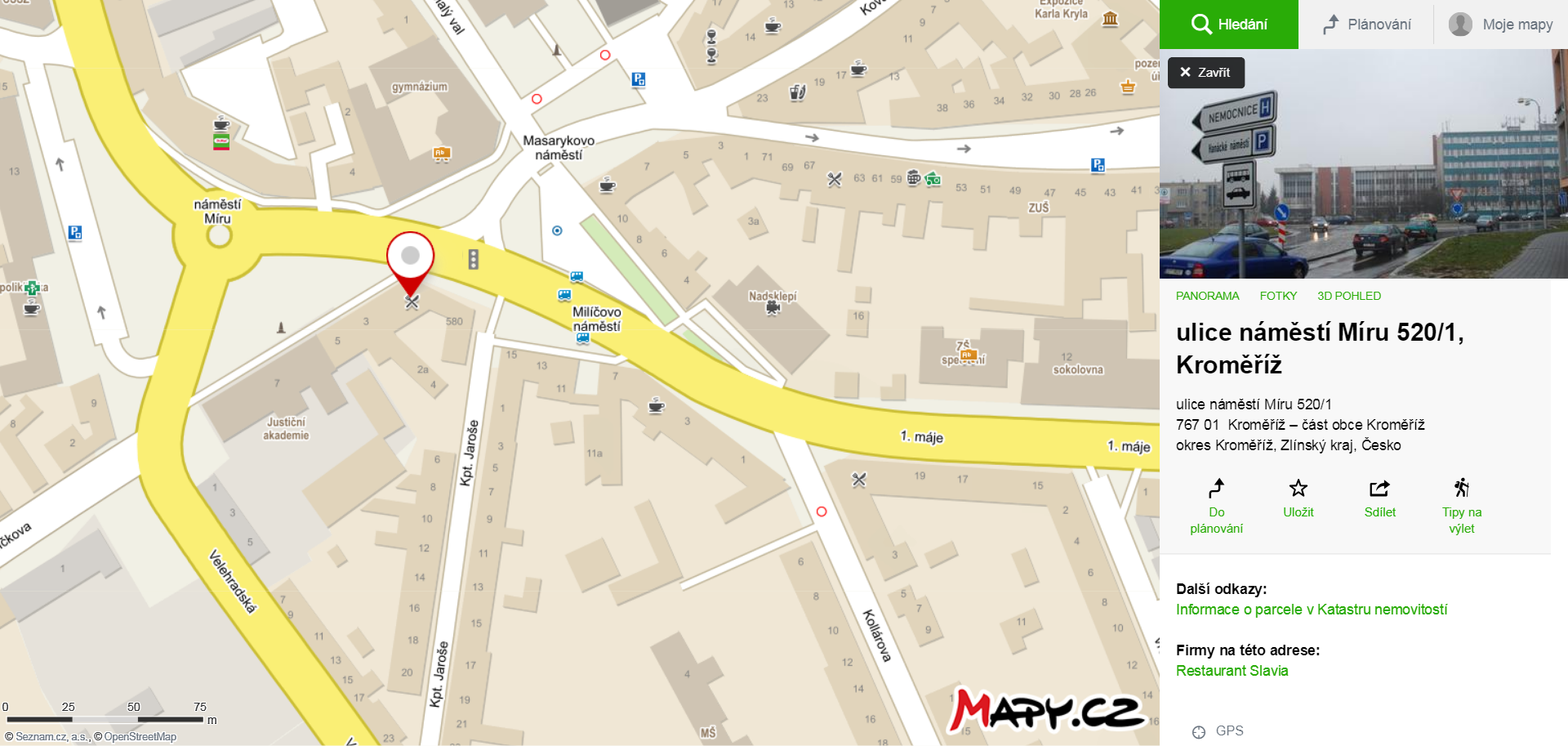 V Kroměříži,  13. 9. 2018		           Zapsala: Jitka Krylová						Ověřil:  Stanislav Pumprla  